Chẩn đoán và điều trị viêm nội tâm mạc nhiễm khuẩnĐẠI CƯƠNG1.1. Định nghĩa:Viêm nội tâm mạc nhiễm khuẩn (VNTMNK) (infective endocarditis) là nhiễm khuẩn màng trong của tim do vi khuẩn hoặc vi nấm, và một số trường hợp hiếm do Chlamydia hay Rickettsia. Nhiễm khuẩn màng trong của động mạch (shunt động – tĩnh mạch, ống động mạch còn tồn tại, hẹp eo động mạch chủ) tuy gọi đúng tên là viêm nội mạc động mạch nhiễm khuẩn (infective endarteritis) nhưng về lâm sàng và bệnh học cũng giống VNTMNK.1.2. Tần suất mắc bệnh:– Tần suất mắc bệnh trung bình là 3-6/100.000 người và ở người tiêm chích ma túy là 1.6/100.000 người mỗi năm.– Tuổi trung bình từ 36-69, tần suất mắc bệnh tăng theo tuổi (5/100.000 người ở độ tuổi dưới 50 tuổi; 15/100.000 người độ tuổi trên 65); tỉ lệ nam/nữ là 2/1; tỉ lệ tử vong trung bình trong bệnh viện là 16% (11-26%).CHẨN ĐOÁN: Tại Viện Tim chúng tôi dùng tiêu chuẩn DUKE cải biên.2.1.  Tiêu chuẩn lâm sàng chính:Cấy máu dương tính:Vi khuẩn điển hình gây VNTMNK từ 2 lần cấy máu riêng biệt: liên cầu viridans, streptococcus bovis, vi khuẩn nhóm HACEK, tụ cầu vàng, hoặc enterococcus mắc phải ngoài cộng đồng mà không có một ổ nhiễm nguyên phát, hoặcVi khuẩn có thể gây VNTMNK từ ≥ 2 lần cấy máu cách nhau trên 12 giờ, hoặc từ cả 3 hay đa số trong ≥ 4 lần cấy máu mà lần đầu và lần cuối cách nhau ≥ 1 giờ, hoặc1 lần cấy máu dương tính với Coxiella burnetii hoặc hiệu giá kháng thể IgG kháng pha 1 trên 1/800.Tổn thương trong tim:Tổn thương VNTMNK trên siêu âm tim (nên làm siêu âm tim qua thực quản cho bệnh nhân có van tim nhân tạo, bệnh nhân có dấu hiệu lâm sàng nghi VNTMNK hoặc có biến chứng như áp-xe cạnh van; siêu âm tim qua thành ngực với các bệnh nhân khác).Siêu âm tim thấy mảnh sùi di động, áp-xe, đường dò trong tim, thủng lá van hoặc sút một phần van tim nhân tạo mới xuất hiện.Sang thương cạnh van được xác nhận bởi MSCT tim.2.2. Tiêu chuẩn lâm sàng phụ:Bệnh tim có nguy cơ hoặc tiêm chích ma túy.Sốt kéo dài từ 380 C trở lên.Hiện tượng mạch máu: thuyên tắc động mạch, nhồi máu phổi nhiễm khuẩn, phình mạch hình nấm, xuất huyết nội sọ, xuất huyết kết mạc, sang thương Janeway.Hiện tượng miễn dịch: viêm cầu thận, nốt Osler, chấm Roth, yếu tố thấp.Cấy máu dương tính nhưng không đủ để là tiêu chuẩn chính (ví dụ 1 lần dương tính với tụ cầu coagulase âm) hoặc bằng chứng huyết thanh học của nhiễm khuẩn đang hoạt động bởi vi khuẩn có thể gây VNTMNK.2.3. Các mức chẩn đoán:Chẩn đoán xác định (definite infective endocarditis):Tiêu chuẩn bệnh học: cấy được vi khuẩn trong sùi/sùi gây tắc mạch/áp-xe trong tim, hoặc khảo sát mô học cho thấy VNTM tiến triển trong sùi/áp-xe trong tim, hoặcPhối hợp hai tiêu chuẩn lâm sàng chính, hoặcPhối hợp một tiêu chuẩn lâm sàng chính và 3 tiêu chuẩn lâm sàng phụ, hoặcPhối hợp năm tiêu chuẩn lâm sàng phụ.Nghi ngờ VNTMNK (possible infective endocarditis):Phối hợp một tiêu chuẩn lâm sàng chính và một tiêu chuẩn lâm sàng phụ, hoặcPhối hợp ba tiêu chuẩn lâm sàng phụLoại trừ VNTMNK:Khẳng định một chẩn đoán khác, hoặcKhỏi sau 4 ngày điều trị kháng sinh, hoặcSinh thiết hoặc tử thiết không thấy bằng chứng bệnh, hoặcKhông đủ tiêu chuẩn chẩn đoán như trênIII. ĐIỀU TRỊ3.1. Điều trị nội khoa:Bảng 1: Kháng sinh điều trị theo kinh nghiệm VNTMNK khi chưa có kết quả cấy máu trong trường hợp bệnh nặng cấp tínhBảng 2: Kháng sinh điều trị VNTMNK do streptococci ở miệng và Streptococci bovis Bảng 3: Kháng sinh điều trị VNTMNK do StaphylococcusBảng 4: Kháng sinh điều trị VNTMNK do EnterococcusBảng 5: Kháng sinh điều trị VNTMNK cấy máu âm tính3.2. Điều trị ngoại khoa:Bảng 6: Chỉ định phẫu thuật trong VNTMNK (ESC, 2015)Ghi chú: Mổ tối khẩn là mổ trong vòng 24 giờ, mổ khẩn là mổ trong vòng vài ngày, mổ chương trình (CT) là mổ sau khi đã dùng kháng sinh ít nhất 1-2 tuần.3.3. Xử trí các biến chứng thần kinh của VNTMNK:Bảng 7: Xử trí biến chứng thần kinh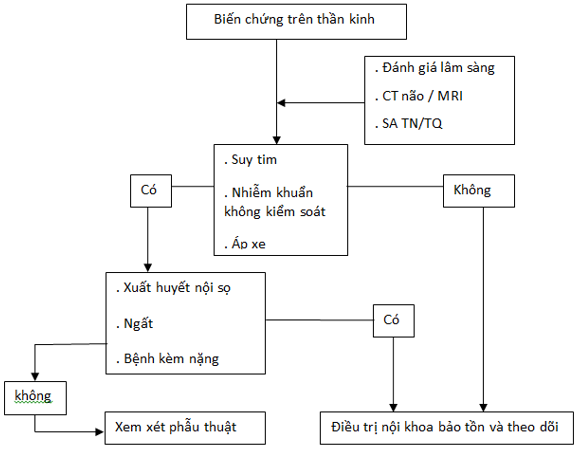 Hình 1: Chiến lược điều trị bệnh nhân VNTMNK có biến chứng thần kinh (SA TN: siêu âm tim qua thành ngực; SA TQ: siêu âm tim qua thực quản).SIÊU ÂM TIM TRONG THEO DÕI VNTMNKBảng 8: Chỉ định siêu âm tim trong VNTMNK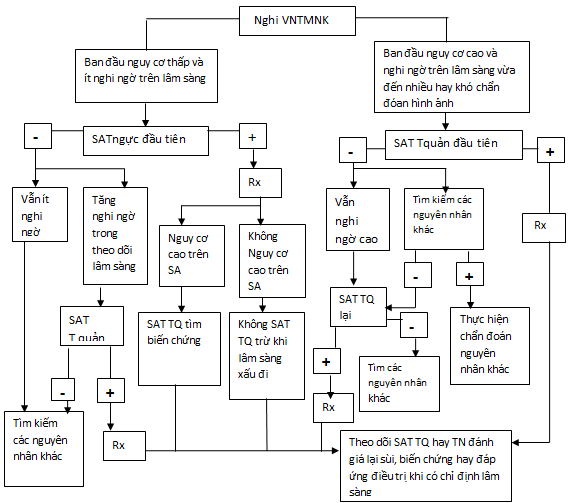 Hình 2: Qui trình siêu âm tim ở bệnh nhân nghi VNTMNK.TIÊN LƯỢNGBảng 9: Các yếu tố tiên lượng xấu ở bệnh nhân VNTMNKPHÒNG BỆNH6.1. Tăng cường vệ sinh, phòng nhiễm khuẩn huyết:Chú trọng vệ sinh răng miệng, tai mũi họng, tiết niệu-sinh dục. Khám bệnh 2 lần/năm.Điều trị các ổ nhiễm khuẩn ngay khi xuất hiện triệu chứng lâm sàng.Kháng sinh phòng bệnh trước các thủ thuật răng miệng ở bệnh nhân tim có nguy cơ cao.6.2. Các bệnh tim cần có kháng sinh dự phòng VNTMNK:Bệnh nhân mang van tim nhân tạo (bao gồm van đặt qua đường can thiệp) hoặc được sửa van với vật liệu nhân tạo.Tiền sử VNTMNK.Các bệnh tim bẩm sinh bao gồm:Tất cả bệnh tim bẩm sinh tím.Mọi loại bệnh tim bẩm sinh đã được sửa chữa với vật liệu nhân tạo, dù đặt qua đường phẫu thuật hay đường can thiệp qua da, cho đến 6 tháng sau phẫu thuật hoặc suốt đời nếu còn shunt tồn lưu hoặc hở van tồn lưu.* Kháng sinh dự phòng không được khuyến cáo cho các bệnh van tim và các bệnh  tim bẩm sinh khác.6.3. Các thủ thuật cần có kháng sinh dự phòng VNTMNK:Thủ thuật răng miệng: Kháng sinh dự phòng chỉ nên xem xét dùng trong những thủ thuật răng có đụng chạm mô nướu hoặc vùng quanh chân răng hoặc gây thủng màng nhày miệng (class IIa, mức chứng cứ C).Kháng sinh dự phòng không được khuyến cáo trong chích thuốc tê xuyên qua mô không nhiễm khuẩn, chụp X-quang răng, đặt nẹp chỉnh răng, rụng răng sữa, chấn thương môi hoặc màng nhày miệng (class III, mức chứng cứ C).Kháng sinh dự phòng không được khuyến cáo trong:+ các thủ thuật/phẫu thuật đường hô hấp, kể cả nội soi phế quản, nội soi    thanh quản và đặt nội khí quản (class III, mức chứng cứ C).+ các thủ thuật nội soi ống tiêu hóa và đường niệu sinh dục, sinh qua    đường âm đạo, sinh mổ hoặc siêu âm tim qua thực quản (class III, C).+ bất cứ phẫu thuật da và mô mềm nào (class III, C).6.4. Các chế độ kháng sinh dự phòng VNTMNK:Thủ thuật răng miệng: chỉ một liều 30-60 phút trước thủ thuật.Bệnh nhân không dị ứng PNC và ampicillin:Đường uống: Amoxicillin 2g (trẻ em: 50 mg/kg).Không uống được: Ampicillin 2g TB/TM (trẻ em: 50 mg/kg TB/TM)Bệnh nhân dị ứng với PNC hoặc ampicillin:Đường uống: Clindamycin 600 mg (trẻ em: 20 mg/kg)Không uống được: Clindamycin 600mg TB/TM (trẻ em: 20mg/kg, TB/TM)TÀI LIỆU THAM KHẢOGuidelines on prevention, diagnosis and treatment of infective endocarditis. European Society of Cardiology (new version 2009).Infective endocarditis: Diagnosis, antimicrobial therapy, and management of complications: a statement for healthcare professionals from the Committee on Rheumatic Fever, Endocarditis, and Kawasaki Disease, Council on Cardiovascular Disease in the Young, and the Councils on Clinical Cardiology, Stroke, and Cardiovascular Surgery and Anesthesia, American Heart Association: endorsed by the Infectious Diseases Society of America. Circulation. 2005;111:e394-434.Karchmer AW. Infective Endocarditis. In: Braunwald’s Heart Disease Saunders Elsevier 2012, 9th ed, pp.1540-1558.Ramsdale DR, Turner-Stokes L; Advisory Group of the British Cardiac Society Clinical Practice Committee; RCP Clinical Effectiveness and Evaluation Unit. Prophylaxis and treatment of infective endocarditis in adults: a concise guide. Clin Med 2004; 4:545-50.2015 ESC Guidelines for the management of infective endocarditis.Kháng sinhLiều và đường dùngLiều và đường dùngKCMCC              Ghi chúVan nguyên gốc mắc phải trong cộng đồng hoặc van nhân tạo trễ (> 12 tháng sau mổ)Van nguyên gốc mắc phải trong cộng đồng hoặc van nhân tạo trễ (> 12 tháng sau mổ)Van nguyên gốc mắc phải trong cộng đồng hoặc van nhân tạo trễ (> 12 tháng sau mổ)Van nguyên gốc mắc phải trong cộng đồng hoặc van nhân tạo trễ (> 12 tháng sau mổ)Van nguyên gốc mắc phải trong cộng đồng hoặc van nhân tạo trễ (> 12 tháng sau mổ)Van nguyên gốc mắc phải trong cộng đồng hoặc van nhân tạo trễ (> 12 tháng sau mổ)Ampicillinphối hợpOxacillinphối hợpGentamicinAmpicillinphối hợpOxacillinphối hợpGentamicin12 g/ngày, chia 4-6 lần TM12 g/ngày, chia 4-6 lần TM3 mg/kg/ngày, 1 lần TTM/TBIIaCBệnh nhân cấy máu âm tính cần được tham vấn với chuyên gia bệnh nhiễmVancomycinphối hợpGentamicinVancomycinphối hợpGentamicin30-60 mg/kg/ngày, chia 2-3 lần3 mg/kg/ngày, 1 lần TTM/TBIIbCDành cho bệnh nhân dị ứng PNCVan nhân tạo sớm (< 12 tháng) hoặc VNTMNK mắc phải trong bệnh viện và liên quan với chăm sóc y tếVan nhân tạo sớm (< 12 tháng) hoặc VNTMNK mắc phải trong bệnh viện và liên quan với chăm sóc y tếVan nhân tạo sớm (< 12 tháng) hoặc VNTMNK mắc phải trong bệnh viện và liên quan với chăm sóc y tếVan nhân tạo sớm (< 12 tháng) hoặc VNTMNK mắc phải trong bệnh viện và liên quan với chăm sóc y tếVan nhân tạo sớm (< 12 tháng) hoặc VNTMNK mắc phải trong bệnh viện và liên quan với chăm sóc y tếVan nhân tạo sớm (< 12 tháng) hoặc VNTMNK mắc phải trong bệnh viện và liên quan với chăm sóc y tếVancomycinphối hợpGentamicinphối hợpRifampinVancomycinphối hợpGentamicinphối hợpRifampin30 mg/kg/ngày, chia 2 lần TTM3 mg/kg/ngày, 1 lần TTM/TB900-1200 mg TM hoặc uống,chia 2-3 lần/ngàyIIbCRifampin chỉ được khuyến cáo cho van nhân tạo và bắt đầu 3-5 ngày chậm hơn vancomycin và gentamicin.Kháng sinhLiều và đường dùngLiều và đường dùngLiều và đường dùngLiều và đường dùngLiều và đường dùngThời gian (tuần)Thời gian (tuần)KCKCKCMCCCác trường hợp đặc biệtCác trường hợp đặc biệtNhững dòng streptococci ở miệng và đường tiêu hoá nhạy với PNC (MIC ≤ 0,125 mg/ L)Những dòng streptococci ở miệng và đường tiêu hoá nhạy với PNC (MIC ≤ 0,125 mg/ L)Những dòng streptococci ở miệng và đường tiêu hoá nhạy với PNC (MIC ≤ 0,125 mg/ L)Những dòng streptococci ở miệng và đường tiêu hoá nhạy với PNC (MIC ≤ 0,125 mg/ L)Những dòng streptococci ở miệng và đường tiêu hoá nhạy với PNC (MIC ≤ 0,125 mg/ L)Những dòng streptococci ở miệng và đường tiêu hoá nhạy với PNC (MIC ≤ 0,125 mg/ L)Những dòng streptococci ở miệng và đường tiêu hoá nhạy với PNC (MIC ≤ 0,125 mg/ L)Những dòng streptococci ở miệng và đường tiêu hoá nhạy với PNC (MIC ≤ 0,125 mg/ L)Những dòng streptococci ở miệng và đường tiêu hoá nhạy với PNC (MIC ≤ 0,125 mg/ L)Những dòng streptococci ở miệng và đường tiêu hoá nhạy với PNC (MIC ≤ 0,125 mg/ L)Những dòng streptococci ở miệng và đường tiêu hoá nhạy với PNC (MIC ≤ 0,125 mg/ L)Những dòng streptococci ở miệng và đường tiêu hoá nhạy với PNC (MIC ≤ 0,125 mg/ L)Những dòng streptococci ở miệng và đường tiêu hoá nhạy với PNC (MIC ≤ 0,125 mg/ L)Những dòng streptococci ở miệng và đường tiêu hoá nhạy với PNC (MIC ≤ 0,125 mg/ L)Điều trị chuẩn: thời gian 4 tuầnĐiều trị chuẩn: thời gian 4 tuầnĐiều trị chuẩn: thời gian 4 tuầnĐiều trị chuẩn: thời gian 4 tuầnĐiều trị chuẩn: thời gian 4 tuầnĐiều trị chuẩn: thời gian 4 tuầnĐiều trị chuẩn: thời gian 4 tuầnĐiều trị chuẩn: thời gian 4 tuầnĐiều trị chuẩn: thời gian 4 tuầnĐiều trị chuẩn: thời gian 4 tuầnĐiều trị chuẩn: thời gian 4 tuầnĐiều trị chuẩn: thời gian 4 tuầnĐiều trị chuẩn: thời gian 4 tuầnĐiều trị chuẩn: thời gian 4 tuầnPNC Ghoặc Amoxicillinehoặc ceftriaxonePNC Ghoặc Amoxicillinehoặc ceftriaxonePNC Ghoặc Amoxicillinehoặc ceftriaxone12-18 MU/ ngày chia 4-6 lần IV hay PIV liên tục100-200 mg/ kg/ ngày chia 4-6 lần IV2g/ ngày IV 1 lầnLiều ở trẻ em-PNC G 200 mg/ kg/ ngày chia 4-6 lần-Amox 300 mg/ kg/ ngày chia 4-6 lần-Ceftriaxone 100 mg/ kg/ ngày dùng 1 lần12-18 MU/ ngày chia 4-6 lần IV hay PIV liên tục100-200 mg/ kg/ ngày chia 4-6 lần IV2g/ ngày IV 1 lầnLiều ở trẻ em-PNC G 200 mg/ kg/ ngày chia 4-6 lần-Amox 300 mg/ kg/ ngày chia 4-6 lần-Ceftriaxone 100 mg/ kg/ ngày dùng 1 lần12-18 MU/ ngày chia 4-6 lần IV hay PIV liên tục100-200 mg/ kg/ ngày chia 4-6 lần IV2g/ ngày IV 1 lầnLiều ở trẻ em-PNC G 200 mg/ kg/ ngày chia 4-6 lần-Amox 300 mg/ kg/ ngày chia 4-6 lần-Ceftriaxone 100 mg/ kg/ ngày dùng 1 lần44IIIBThích hợp cho bệnh nhân > 65 tuổi, suy thận, rối loạn chức năng dây thần kinh số VIII, VNTMNK van nhân tạo (PVE)Thích hợp cho bệnh nhân > 65 tuổi, suy thận, rối loạn chức năng dây thần kinh số VIII, VNTMNK van nhân tạo (PVE)PNC Ghoặc Amoxicillinehoặc ceftriaxonePNC Ghoặc Amoxicillinehoặc ceftriaxonePNC Ghoặc Amoxicillinehoặc ceftriaxone12-18 MU/ ngày chia 4-6 lần IV hay PIV liên tục100-200 mg/ kg/ ngày chia 4-6 lần IV2g/ ngày IV 1 lầnLiều ở trẻ em-PNC G 200 mg/ kg/ ngày chia 4-6 lần-Amox 300 mg/ kg/ ngày chia 4-6 lần-Ceftriaxone 100 mg/ kg/ ngày dùng 1 lần12-18 MU/ ngày chia 4-6 lần IV hay PIV liên tục100-200 mg/ kg/ ngày chia 4-6 lần IV2g/ ngày IV 1 lầnLiều ở trẻ em-PNC G 200 mg/ kg/ ngày chia 4-6 lần-Amox 300 mg/ kg/ ngày chia 4-6 lần-Ceftriaxone 100 mg/ kg/ ngày dùng 1 lần12-18 MU/ ngày chia 4-6 lần IV hay PIV liên tục100-200 mg/ kg/ ngày chia 4-6 lần IV2g/ ngày IV 1 lầnLiều ở trẻ em-PNC G 200 mg/ kg/ ngày chia 4-6 lần-Amox 300 mg/ kg/ ngày chia 4-6 lần-Ceftriaxone 100 mg/ kg/ ngày dùng 1 lần44IIIBThích hợp cho bệnh nhân > 65 tuổi, suy thận, rối loạn chức năng dây thần kinh số VIII, VNTMNK van nhân tạo (PVE)Thích hợp cho bệnh nhân > 65 tuổi, suy thận, rối loạn chức năng dây thần kinh số VIII, VNTMNK van nhân tạo (PVE)PNC Ghoặc Amoxicillinehoặc ceftriaxonePNC Ghoặc Amoxicillinehoặc ceftriaxonePNC Ghoặc Amoxicillinehoặc ceftriaxone12-18 MU/ ngày chia 4-6 lần IV hay PIV liên tục100-200 mg/ kg/ ngày chia 4-6 lần IV2g/ ngày IV 1 lầnLiều ở trẻ em-PNC G 200 mg/ kg/ ngày chia 4-6 lần-Amox 300 mg/ kg/ ngày chia 4-6 lần-Ceftriaxone 100 mg/ kg/ ngày dùng 1 lần12-18 MU/ ngày chia 4-6 lần IV hay PIV liên tục100-200 mg/ kg/ ngày chia 4-6 lần IV2g/ ngày IV 1 lầnLiều ở trẻ em-PNC G 200 mg/ kg/ ngày chia 4-6 lần-Amox 300 mg/ kg/ ngày chia 4-6 lần-Ceftriaxone 100 mg/ kg/ ngày dùng 1 lần12-18 MU/ ngày chia 4-6 lần IV hay PIV liên tục100-200 mg/ kg/ ngày chia 4-6 lần IV2g/ ngày IV 1 lầnLiều ở trẻ em-PNC G 200 mg/ kg/ ngày chia 4-6 lần-Amox 300 mg/ kg/ ngày chia 4-6 lần-Ceftriaxone 100 mg/ kg/ ngày dùng 1 lần44IIIBThích hợp cho bệnh nhân > 65 tuổi, suy thận, rối loạn chức năng dây thần kinh số VIII, VNTMNK van nhân tạo (PVE)Thích hợp cho bệnh nhân > 65 tuổi, suy thận, rối loạn chức năng dây thần kinh số VIII, VNTMNK van nhân tạo (PVE)PNC Ghoặc Amoxicillinehoặc ceftriaxonePNC Ghoặc Amoxicillinehoặc ceftriaxonePNC Ghoặc Amoxicillinehoặc ceftriaxone12-18 MU/ ngày chia 4-6 lần IV hay PIV liên tục100-200 mg/ kg/ ngày chia 4-6 lần IV2g/ ngày IV 1 lầnLiều ở trẻ em-PNC G 200 mg/ kg/ ngày chia 4-6 lần-Amox 300 mg/ kg/ ngày chia 4-6 lần-Ceftriaxone 100 mg/ kg/ ngày dùng 1 lần12-18 MU/ ngày chia 4-6 lần IV hay PIV liên tục100-200 mg/ kg/ ngày chia 4-6 lần IV2g/ ngày IV 1 lầnLiều ở trẻ em-PNC G 200 mg/ kg/ ngày chia 4-6 lần-Amox 300 mg/ kg/ ngày chia 4-6 lần-Ceftriaxone 100 mg/ kg/ ngày dùng 1 lần12-18 MU/ ngày chia 4-6 lần IV hay PIV liên tục100-200 mg/ kg/ ngày chia 4-6 lần IV2g/ ngày IV 1 lầnLiều ở trẻ em-PNC G 200 mg/ kg/ ngày chia 4-6 lần-Amox 300 mg/ kg/ ngày chia 4-6 lần-Ceftriaxone 100 mg/ kg/ ngày dùng 1 lầnThích hợp cho bệnh nhân > 65 tuổi, suy thận, rối loạn chức năng dây thần kinh số VIII, VNTMNK van nhân tạo (PVE)Thích hợp cho bệnh nhân > 65 tuổi, suy thận, rối loạn chức năng dây thần kinh số VIII, VNTMNK van nhân tạo (PVE)Điều trị chuẩn: thời gian 2 tuầnĐiều trị chuẩn: thời gian 2 tuầnĐiều trị chuẩn: thời gian 2 tuầnĐiều trị chuẩn: thời gian 2 tuầnĐiều trị chuẩn: thời gian 2 tuầnĐiều trị chuẩn: thời gian 2 tuầnĐiều trị chuẩn: thời gian 2 tuầnĐiều trị chuẩn: thời gian 2 tuầnĐiều trị chuẩn: thời gian 2 tuầnĐiều trị chuẩn: thời gian 2 tuầnĐiều trị chuẩn: thời gian 2 tuầnĐiều trị chuẩn: thời gian 2 tuầnĐiều trị chuẩn: thời gian 2 tuầnĐiều trị chuẩn: thời gian 2 tuầnPNC Ghoặc Amoxicillinehoặc Ceftriaxonephối hợpGentamicinhoặcNetilmicinPNC Ghoặc Amoxicillinehoặc Ceftriaxonephối hợpGentamicinhoặcNetilmicinPNC Ghoặc Amoxicillinehoặc Ceftriaxonephối hợpGentamicinhoặcNetilmicin12-18 MU/ ngày chia 4-6 lần IV hay PIV liên tục100-200 mg/ kg/ ngày chia 4-6 lần IV2g/ ngày IV 1 lần3 mg/ kg/ ngày IV hoặc IM dùng 1 lần4-5 mg/ kg/ ngày/ 1 lần IVLiều ở trẻ em-PNC G 200 mg/ kg/ ngày chia 4-6 lần-Gentamicin 3 mg/ kg/ ngày dùng 1 hoặc chia 3 lần-Ceftriaxone 100 mg/ kg/ ngày dùng 1 lần12-18 MU/ ngày chia 4-6 lần IV hay PIV liên tục100-200 mg/ kg/ ngày chia 4-6 lần IV2g/ ngày IV 1 lần3 mg/ kg/ ngày IV hoặc IM dùng 1 lần4-5 mg/ kg/ ngày/ 1 lần IVLiều ở trẻ em-PNC G 200 mg/ kg/ ngày chia 4-6 lần-Gentamicin 3 mg/ kg/ ngày dùng 1 hoặc chia 3 lần-Ceftriaxone 100 mg/ kg/ ngày dùng 1 lần12-18 MU/ ngày chia 4-6 lần IV hay PIV liên tục100-200 mg/ kg/ ngày chia 4-6 lần IV2g/ ngày IV 1 lần3 mg/ kg/ ngày IV hoặc IM dùng 1 lần4-5 mg/ kg/ ngày/ 1 lần IVLiều ở trẻ em-PNC G 200 mg/ kg/ ngày chia 4-6 lần-Gentamicin 3 mg/ kg/ ngày dùng 1 hoặc chia 3 lần-Ceftriaxone 100 mg/ kg/ ngày dùng 1 lần22IIIBChỉ dùng cho VNTMNK trên van nguyên gốc (NVE) không biến chứng và chức năng thận bình thườngNetilmicin không được dùng rộng rãi ở Châu ÂuChỉ dùng cho VNTMNK trên van nguyên gốc (NVE) không biến chứng và chức năng thận bình thườngNetilmicin không được dùng rộng rãi ở Châu ÂuPNC Ghoặc Amoxicillinehoặc Ceftriaxonephối hợpGentamicinhoặcNetilmicinPNC Ghoặc Amoxicillinehoặc Ceftriaxonephối hợpGentamicinhoặcNetilmicinPNC Ghoặc Amoxicillinehoặc Ceftriaxonephối hợpGentamicinhoặcNetilmicin12-18 MU/ ngày chia 4-6 lần IV hay PIV liên tục100-200 mg/ kg/ ngày chia 4-6 lần IV2g/ ngày IV 1 lần3 mg/ kg/ ngày IV hoặc IM dùng 1 lần4-5 mg/ kg/ ngày/ 1 lần IVLiều ở trẻ em-PNC G 200 mg/ kg/ ngày chia 4-6 lần-Gentamicin 3 mg/ kg/ ngày dùng 1 hoặc chia 3 lần-Ceftriaxone 100 mg/ kg/ ngày dùng 1 lần12-18 MU/ ngày chia 4-6 lần IV hay PIV liên tục100-200 mg/ kg/ ngày chia 4-6 lần IV2g/ ngày IV 1 lần3 mg/ kg/ ngày IV hoặc IM dùng 1 lần4-5 mg/ kg/ ngày/ 1 lần IVLiều ở trẻ em-PNC G 200 mg/ kg/ ngày chia 4-6 lần-Gentamicin 3 mg/ kg/ ngày dùng 1 hoặc chia 3 lần-Ceftriaxone 100 mg/ kg/ ngày dùng 1 lần12-18 MU/ ngày chia 4-6 lần IV hay PIV liên tục100-200 mg/ kg/ ngày chia 4-6 lần IV2g/ ngày IV 1 lần3 mg/ kg/ ngày IV hoặc IM dùng 1 lần4-5 mg/ kg/ ngày/ 1 lần IVLiều ở trẻ em-PNC G 200 mg/ kg/ ngày chia 4-6 lần-Gentamicin 3 mg/ kg/ ngày dùng 1 hoặc chia 3 lần-Ceftriaxone 100 mg/ kg/ ngày dùng 1 lần2IIIIBChỉ dùng cho VNTMNK trên van nguyên gốc (NVE) không biến chứng và chức năng thận bình thườngNetilmicin không được dùng rộng rãi ở Châu ÂuChỉ dùng cho VNTMNK trên van nguyên gốc (NVE) không biến chứng và chức năng thận bình thườngNetilmicin không được dùng rộng rãi ở Châu ÂuPNC Ghoặc Amoxicillinehoặc Ceftriaxonephối hợpGentamicinhoặcNetilmicinPNC Ghoặc Amoxicillinehoặc Ceftriaxonephối hợpGentamicinhoặcNetilmicinPNC Ghoặc Amoxicillinehoặc Ceftriaxonephối hợpGentamicinhoặcNetilmicin12-18 MU/ ngày chia 4-6 lần IV hay PIV liên tục100-200 mg/ kg/ ngày chia 4-6 lần IV2g/ ngày IV 1 lần3 mg/ kg/ ngày IV hoặc IM dùng 1 lần4-5 mg/ kg/ ngày/ 1 lần IVLiều ở trẻ em-PNC G 200 mg/ kg/ ngày chia 4-6 lần-Gentamicin 3 mg/ kg/ ngày dùng 1 hoặc chia 3 lần-Ceftriaxone 100 mg/ kg/ ngày dùng 1 lần12-18 MU/ ngày chia 4-6 lần IV hay PIV liên tục100-200 mg/ kg/ ngày chia 4-6 lần IV2g/ ngày IV 1 lần3 mg/ kg/ ngày IV hoặc IM dùng 1 lần4-5 mg/ kg/ ngày/ 1 lần IVLiều ở trẻ em-PNC G 200 mg/ kg/ ngày chia 4-6 lần-Gentamicin 3 mg/ kg/ ngày dùng 1 hoặc chia 3 lần-Ceftriaxone 100 mg/ kg/ ngày dùng 1 lần12-18 MU/ ngày chia 4-6 lần IV hay PIV liên tục100-200 mg/ kg/ ngày chia 4-6 lần IV2g/ ngày IV 1 lần3 mg/ kg/ ngày IV hoặc IM dùng 1 lần4-5 mg/ kg/ ngày/ 1 lần IVLiều ở trẻ em-PNC G 200 mg/ kg/ ngày chia 4-6 lần-Gentamicin 3 mg/ kg/ ngày dùng 1 hoặc chia 3 lần-Ceftriaxone 100 mg/ kg/ ngày dùng 1 lần22IIIBChỉ dùng cho VNTMNK trên van nguyên gốc (NVE) không biến chứng và chức năng thận bình thườngNetilmicin không được dùng rộng rãi ở Châu ÂuChỉ dùng cho VNTMNK trên van nguyên gốc (NVE) không biến chứng và chức năng thận bình thườngNetilmicin không được dùng rộng rãi ở Châu ÂuPNC Ghoặc Amoxicillinehoặc Ceftriaxonephối hợpGentamicinhoặcNetilmicinPNC Ghoặc Amoxicillinehoặc Ceftriaxonephối hợpGentamicinhoặcNetilmicinPNC Ghoặc Amoxicillinehoặc Ceftriaxonephối hợpGentamicinhoặcNetilmicin12-18 MU/ ngày chia 4-6 lần IV hay PIV liên tục100-200 mg/ kg/ ngày chia 4-6 lần IV2g/ ngày IV 1 lần3 mg/ kg/ ngày IV hoặc IM dùng 1 lần4-5 mg/ kg/ ngày/ 1 lần IVLiều ở trẻ em-PNC G 200 mg/ kg/ ngày chia 4-6 lần-Gentamicin 3 mg/ kg/ ngày dùng 1 hoặc chia 3 lần-Ceftriaxone 100 mg/ kg/ ngày dùng 1 lần12-18 MU/ ngày chia 4-6 lần IV hay PIV liên tục100-200 mg/ kg/ ngày chia 4-6 lần IV2g/ ngày IV 1 lần3 mg/ kg/ ngày IV hoặc IM dùng 1 lần4-5 mg/ kg/ ngày/ 1 lần IVLiều ở trẻ em-PNC G 200 mg/ kg/ ngày chia 4-6 lần-Gentamicin 3 mg/ kg/ ngày dùng 1 hoặc chia 3 lần-Ceftriaxone 100 mg/ kg/ ngày dùng 1 lần12-18 MU/ ngày chia 4-6 lần IV hay PIV liên tục100-200 mg/ kg/ ngày chia 4-6 lần IV2g/ ngày IV 1 lần3 mg/ kg/ ngày IV hoặc IM dùng 1 lần4-5 mg/ kg/ ngày/ 1 lần IVLiều ở trẻ em-PNC G 200 mg/ kg/ ngày chia 4-6 lần-Gentamicin 3 mg/ kg/ ngày dùng 1 hoặc chia 3 lần-Ceftriaxone 100 mg/ kg/ ngày dùng 1 lần22IIIBChỉ dùng cho VNTMNK trên van nguyên gốc (NVE) không biến chứng và chức năng thận bình thườngNetilmicin không được dùng rộng rãi ở Châu ÂuChỉ dùng cho VNTMNK trên van nguyên gốc (NVE) không biến chứng và chức năng thận bình thườngNetilmicin không được dùng rộng rãi ở Châu ÂuPNC Ghoặc Amoxicillinehoặc Ceftriaxonephối hợpGentamicinhoặcNetilmicinPNC Ghoặc Amoxicillinehoặc Ceftriaxonephối hợpGentamicinhoặcNetilmicinPNC Ghoặc Amoxicillinehoặc Ceftriaxonephối hợpGentamicinhoặcNetilmicin12-18 MU/ ngày chia 4-6 lần IV hay PIV liên tục100-200 mg/ kg/ ngày chia 4-6 lần IV2g/ ngày IV 1 lần3 mg/ kg/ ngày IV hoặc IM dùng 1 lần4-5 mg/ kg/ ngày/ 1 lần IVLiều ở trẻ em-PNC G 200 mg/ kg/ ngày chia 4-6 lần-Gentamicin 3 mg/ kg/ ngày dùng 1 hoặc chia 3 lần-Ceftriaxone 100 mg/ kg/ ngày dùng 1 lần12-18 MU/ ngày chia 4-6 lần IV hay PIV liên tục100-200 mg/ kg/ ngày chia 4-6 lần IV2g/ ngày IV 1 lần3 mg/ kg/ ngày IV hoặc IM dùng 1 lần4-5 mg/ kg/ ngày/ 1 lần IVLiều ở trẻ em-PNC G 200 mg/ kg/ ngày chia 4-6 lần-Gentamicin 3 mg/ kg/ ngày dùng 1 hoặc chia 3 lần-Ceftriaxone 100 mg/ kg/ ngày dùng 1 lần12-18 MU/ ngày chia 4-6 lần IV hay PIV liên tục100-200 mg/ kg/ ngày chia 4-6 lần IV2g/ ngày IV 1 lần3 mg/ kg/ ngày IV hoặc IM dùng 1 lần4-5 mg/ kg/ ngày/ 1 lần IVLiều ở trẻ em-PNC G 200 mg/ kg/ ngày chia 4-6 lần-Gentamicin 3 mg/ kg/ ngày dùng 1 hoặc chia 3 lần-Ceftriaxone 100 mg/ kg/ ngày dùng 1 lần22IIIBChỉ dùng cho VNTMNK trên van nguyên gốc (NVE) không biến chứng và chức năng thận bình thườngNetilmicin không được dùng rộng rãi ở Châu ÂuChỉ dùng cho VNTMNK trên van nguyên gốc (NVE) không biến chứng và chức năng thận bình thườngNetilmicin không được dùng rộng rãi ở Châu ÂuDị ứng với beta-lactamDị ứng với beta-lactamDị ứng với beta-lactamDị ứng với beta-lactamDị ứng với beta-lactamDị ứng với beta-lactamDị ứng với beta-lactamDị ứng với beta-lactamDị ứng với beta-lactamDị ứng với beta-lactamDị ứng với beta-lactamDị ứng với beta-lactamDị ứng với beta-lactamDị ứng với beta-lactamVancomycinVancomycinVancomycin30 mg/ kg/ ngày chia 2 lần IVTrẻ em: 40 mg/ kg/ ngày chia 2-3 lần30 mg/ kg/ ngày chia 2 lần IVTrẻ em: 40 mg/ kg/ ngày chia 2-3 lần         4         4         4       I       I       I       C6 tuần  ở bệnh nhân PVE6 tuần  ở bệnh nhân PVEDòng kháng tương đối với PNC ( MIC 0,25-2 mg/ L)Dòng kháng tương đối với PNC ( MIC 0,25-2 mg/ L)Dòng kháng tương đối với PNC ( MIC 0,25-2 mg/ L)Dòng kháng tương đối với PNC ( MIC 0,25-2 mg/ L)Dòng kháng tương đối với PNC ( MIC 0,25-2 mg/ L)Dòng kháng tương đối với PNC ( MIC 0,25-2 mg/ L)Dòng kháng tương đối với PNC ( MIC 0,25-2 mg/ L)Dòng kháng tương đối với PNC ( MIC 0,25-2 mg/ L)Dòng kháng tương đối với PNC ( MIC 0,25-2 mg/ L)Dòng kháng tương đối với PNC ( MIC 0,25-2 mg/ L)Dòng kháng tương đối với PNC ( MIC 0,25-2 mg/ L)Dòng kháng tương đối với PNC ( MIC 0,25-2 mg/ L)Dòng kháng tương đối với PNC ( MIC 0,25-2 mg/ L)Dòng kháng tương đối với PNC ( MIC 0,25-2 mg/ L)Điều trị chuẩnĐiều trị chuẩnĐiều trị chuẩnĐiều trị chuẩnĐiều trị chuẩnĐiều trị chuẩnĐiều trị chuẩnĐiều trị chuẩnĐiều trị chuẩnĐiều trị chuẩnĐiều trị chuẩnĐiều trị chuẩnĐiều trị chuẩnĐiều trị chuẩnPNC Ghoặc Amoxicillinehoặc Ceftriaxonephối hợpGentamicinPNC Ghoặc Amoxicillinehoặc Ceftriaxonephối hợpGentamicin12-18 MU/ ngày chia 4-6 lần IV hay PIV liên tục100-200 mg/ kg/ ngày chia 4-6 lần IV2g/ ngày IV 1 lần3 mg/ kg/ ngày IV hoặc IM12-18 MU/ ngày chia 4-6 lần IV hay PIV liên tục100-200 mg/ kg/ ngày chia 4-6 lần IV2g/ ngày IV 1 lần3 mg/ kg/ ngày IV hoặc IM         4442         4442         4442         4442         4442       IIII        BBBB        BBBB        BBBB6 tuần  ở bệnh nhân PVEBệnh nhân dị ứng với beta- lactamBệnh nhân dị ứng với beta- lactamBệnh nhân dị ứng với beta- lactamBệnh nhân dị ứng với beta- lactamBệnh nhân dị ứng với beta- lactamBệnh nhân dị ứng với beta- lactamBệnh nhân dị ứng với beta- lactamBệnh nhân dị ứng với beta- lactamBệnh nhân dị ứng với beta- lactamBệnh nhân dị ứng với beta- lactamBệnh nhân dị ứng với beta- lactamBệnh nhân dị ứng với beta- lactamBệnh nhân dị ứng với beta- lactamBệnh nhân dị ứng với beta- lactamVancomycinphối hợpGentamicinVancomycinphối hợpGentamicin30 mg/ kg/ ngày chia 2 lần IV3 mg/ kg/ ngày IV hoặc IMTrẻ em: liều như trên30 mg/ kg/ ngày chia 2 lần IV3 mg/ kg/ ngày IV hoặc IMTrẻ em: liều như trên         42         42         42         42         42       II        CC        CC        CC6 tuần  ở bệnh nhân PVEKháng sinhLiều và đường dùngLiều và đường dùngLiều và đường dùngLiều và đường dùngLiều và đường dùngThời gian (tuần)KCKCKCKCMCCMCCMCCCác trường hợp đặc biệtCác trường hợp đặc biệtVan nguyên gốcVan nguyên gốcVan nguyên gốcVan nguyên gốcVan nguyên gốcVan nguyên gốcVan nguyên gốcVan nguyên gốcVan nguyên gốcVan nguyên gốcVan nguyên gốcVan nguyên gốcVan nguyên gốcVan nguyên gốcVan nguyên gốcVan nguyên gốcStaphylococcus nhạy methicillinStaphylococcus nhạy methicillinStaphylococcus nhạy methicillinStaphylococcus nhạy methicillinStaphylococcus nhạy methicillinStaphylococcus nhạy methicillinStaphylococcus nhạy methicillinStaphylococcus nhạy methicillinStaphylococcus nhạy methicillinStaphylococcus nhạy methicillinStaphylococcus nhạy methicillinStaphylococcus nhạy methicillinStaphylococcus nhạy methicillinStaphylococcus nhạy methicillinStaphylococcus nhạy methicillinStaphylococcus nhạy methicillinCloxacillin hay oxacillinCloxacillin hay oxacillinCloxacillin hay oxacillin12 g/ ngày chia 4-6 lần IVLiều ở trẻ em200-300 mg/ kg/ ngày chia 4-6 lần IV12 g/ ngày chia 4-6 lần IVLiều ở trẻ em200-300 mg/ kg/ ngày chia 4-6 lần IV12 g/ ngày chia 4-6 lần IVLiều ở trẻ em200-300 mg/ kg/ ngày chia 4-6 lần IV4- 6IIIIBBBKhông khuyến cáo phối hợp gentamicin vì không có lợi mà còn hại thậnKhông khuyến cáo phối hợp gentamicin vì không có lợi mà còn hại thậnCloxacillin hay oxacillinCloxacillin hay oxacillinCloxacillin hay oxacillin12 g/ ngày chia 4-6 lần IVLiều ở trẻ em200-300 mg/ kg/ ngày chia 4-6 lần IV12 g/ ngày chia 4-6 lần IVLiều ở trẻ em200-300 mg/ kg/ ngày chia 4-6 lần IV12 g/ ngày chia 4-6 lần IVLiều ở trẻ em200-300 mg/ kg/ ngày chia 4-6 lần IVKhông khuyến cáo phối hợp gentamicin vì không có lợi mà còn hại thậnKhông khuyến cáo phối hợp gentamicin vì không có lợi mà còn hại thậnĐiều trị thay thếCotrimoxazole+ ClindamycinĐiều trị thay thếCotrimoxazole+ ClindamycinĐiều trị thay thếCotrimoxazole+ ClindamycinSulfamethoxazole 4800 mg / ngày, trimethoprime 960 mg / ngày chia 4-6 lần IV1800 mg IV chia 3 lần/ ngày-Trẻ emSulfamethoxazole 60mg/ kg/ ngày vàTrimethoprim12mg/kg/ ngày chia 2 lầnClindamycin40mg/kg/ ngày chia 3 lầnSulfamethoxazole 4800 mg / ngày, trimethoprime 960 mg / ngày chia 4-6 lần IV1800 mg IV chia 3 lần/ ngày-Trẻ emSulfamethoxazole 60mg/ kg/ ngày vàTrimethoprim12mg/kg/ ngày chia 2 lầnClindamycin40mg/kg/ ngày chia 3 lầnSulfamethoxazole 4800 mg / ngày, trimethoprime 960 mg / ngày chia 4-6 lần IV1800 mg IV chia 3 lần/ ngày-Trẻ emSulfamethoxazole 60mg/ kg/ ngày vàTrimethoprim12mg/kg/ ngày chia 2 lầnClindamycin40mg/kg/ ngày chia 3 lần1 IV + 5 uống1 IV + 5 uống1 IV + 5 uốngII BII BII BII BCĐiều trị thay thếCotrimoxazole+ ClindamycinĐiều trị thay thếCotrimoxazole+ ClindamycinĐiều trị thay thếCotrimoxazole+ ClindamycinSulfamethoxazole 4800 mg / ngày, trimethoprime 960 mg / ngày chia 4-6 lần IV1800 mg IV chia 3 lần/ ngày-Trẻ emSulfamethoxazole 60mg/ kg/ ngày vàTrimethoprim12mg/kg/ ngày chia 2 lầnClindamycin40mg/kg/ ngày chia 3 lầnSulfamethoxazole 4800 mg / ngày, trimethoprime 960 mg / ngày chia 4-6 lần IV1800 mg IV chia 3 lần/ ngày-Trẻ emSulfamethoxazole 60mg/ kg/ ngày vàTrimethoprim12mg/kg/ ngày chia 2 lầnClindamycin40mg/kg/ ngày chia 3 lầnSulfamethoxazole 4800 mg / ngày, trimethoprime 960 mg / ngày chia 4-6 lần IV1800 mg IV chia 3 lần/ ngày-Trẻ emSulfamethoxazole 60mg/ kg/ ngày vàTrimethoprim12mg/kg/ ngày chia 2 lầnClindamycin40mg/kg/ ngày chia 3 lần111IIBIIBIIBIIBCBệnh nhân dị ứng với PNC hay Staphylococcus kháng methicillinBệnh nhân dị ứng với PNC hay Staphylococcus kháng methicillinBệnh nhân dị ứng với PNC hay Staphylococcus kháng methicillinBệnh nhân dị ứng với PNC hay Staphylococcus kháng methicillinBệnh nhân dị ứng với PNC hay Staphylococcus kháng methicillinBệnh nhân dị ứng với PNC hay Staphylococcus kháng methicillinBệnh nhân dị ứng với PNC hay Staphylococcus kháng methicillinBệnh nhân dị ứng với PNC hay Staphylococcus kháng methicillinBệnh nhân dị ứng với PNC hay Staphylococcus kháng methicillinBệnh nhân dị ứng với PNC hay Staphylococcus kháng methicillinBệnh nhân dị ứng với PNC hay Staphylococcus kháng methicillinBệnh nhân dị ứng với PNC hay Staphylococcus kháng methicillinBệnh nhân dị ứng với PNC hay Staphylococcus kháng methicillinBệnh nhân dị ứng với PNC hay Staphylococcus kháng methicillinBệnh nhân dị ứng với PNC hay Staphylococcus kháng methicillinBệnh nhân dị ứng với PNC hay Staphylococcus kháng methicillinVancomycinVancomycinVancomycinVancomycin30–60mg/kg/ ngày IV chia 2-3 lầnLiều ở trẻ em40 mg/ kg/ ngày chia 2-3 lần30–60mg/kg/ ngày IV chia 2-3 lầnLiều ở trẻ em40 mg/ kg/ ngày chia 2-3 lần4-6IIIIBBBCephalosporin (cefazolin 6g/ngày hoặc cefotaxime 6g/ ngày chia 3 lần  được khuyến cáo nếu dị ứng PNC và không có sốc phản vệ nếu tụ cầu nhạy với methi–  Daptomycin tốt hơn vancomycin nếu là du khuẩn huyết MSSA hoặcMRSA có MIC vancomycin > 1mg/LCephalosporin (cefazolin 6g/ngày hoặc cefotaxime 6g/ ngày chia 3 lần  được khuyến cáo nếu dị ứng PNC và không có sốc phản vệ nếu tụ cầu nhạy với methi–  Daptomycin tốt hơn vancomycin nếu là du khuẩn huyết MSSA hoặcMRSA có MIC vancomycin > 1mg/LVancomycinVancomycinVancomycinVancomycin30–60mg/kg/ ngày IV chia 2-3 lầnLiều ở trẻ em40 mg/ kg/ ngày chia 2-3 lần30–60mg/kg/ ngày IV chia 2-3 lầnLiều ở trẻ em40 mg/ kg/ ngày chia 2-3 lầnCephalosporin (cefazolin 6g/ngày hoặc cefotaxime 6g/ ngày chia 3 lần  được khuyến cáo nếu dị ứng PNC và không có sốc phản vệ nếu tụ cầu nhạy với methi–  Daptomycin tốt hơn vancomycin nếu là du khuẩn huyết MSSA hoặcMRSA có MIC vancomycin > 1mg/LCephalosporin (cefazolin 6g/ngày hoặc cefotaxime 6g/ ngày chia 3 lần  được khuyến cáo nếu dị ứng PNC và không có sốc phản vệ nếu tụ cầu nhạy với methi–  Daptomycin tốt hơn vancomycin nếu là du khuẩn huyết MSSA hoặcMRSA có MIC vancomycin > 1mg/LĐiều trị thay thế-Daptomycinhoặc CotrimoxazoleĐiều trị thay thế-Daptomycinhoặc CotrimoxazoleĐiều trị thay thế-Daptomycinhoặc CotrimoxazoleĐiều trị thay thế-Daptomycinhoặc Cotrimoxazole10mg/ kg/ ngày IV / 1 lầnTrẻ em: 10mg/kg/ ngày IV/ 1 lầnSulfamethoxazole 4800 mg / ngày, trimethoprime 960 mg / ngày chia 4-6 lần IV10mg/ kg/ ngày IV / 1 lầnTrẻ em: 10mg/kg/ ngày IV/ 1 lầnSulfamethoxazole 4800 mg / ngày, trimethoprime 960 mg / ngày chia 4-6 lần IVCephalosporin (cefazolin 6g/ngày hoặc cefotaxime 6g/ ngày chia 3 lần  được khuyến cáo nếu dị ứng PNC và không có sốc phản vệ nếu tụ cầu nhạy với methi–  Daptomycin tốt hơn vancomycin nếu là du khuẩn huyết MSSA hoặcMRSA có MIC vancomycin > 1mg/LCephalosporin (cefazolin 6g/ngày hoặc cefotaxime 6g/ ngày chia 3 lần  được khuyến cáo nếu dị ứng PNC và không có sốc phản vệ nếu tụ cầu nhạy với methi–  Daptomycin tốt hơn vancomycin nếu là du khuẩn huyết MSSA hoặcMRSA có MIC vancomycin > 1mg/LĐiều trị thay thế-Daptomycinhoặc CotrimoxazoleĐiều trị thay thế-Daptomycinhoặc CotrimoxazoleĐiều trị thay thế-Daptomycinhoặc CotrimoxazoleĐiều trị thay thế-Daptomycinhoặc Cotrimoxazole10mg/ kg/ ngày IV / 1 lầnTrẻ em: 10mg/kg/ ngày IV/ 1 lầnSulfamethoxazole 4800 mg / ngày, trimethoprime 960 mg / ngày chia 4-6 lần IV10mg/ kg/ ngày IV / 1 lầnTrẻ em: 10mg/kg/ ngày IV/ 1 lầnSulfamethoxazole 4800 mg / ngày, trimethoprime 960 mg / ngày chia 4-6 lần IV4-6II AII AII AII AII ACCCephalosporin (cefazolin 6g/ngày hoặc cefotaxime 6g/ ngày chia 3 lần  được khuyến cáo nếu dị ứng PNC và không có sốc phản vệ nếu tụ cầu nhạy với methi–  Daptomycin tốt hơn vancomycin nếu là du khuẩn huyết MSSA hoặcMRSA có MIC vancomycin > 1mg/LCephalosporin (cefazolin 6g/ngày hoặc cefotaxime 6g/ ngày chia 3 lần  được khuyến cáo nếu dị ứng PNC và không có sốc phản vệ nếu tụ cầu nhạy với methi–  Daptomycin tốt hơn vancomycin nếu là du khuẩn huyết MSSA hoặcMRSA có MIC vancomycin > 1mg/LĐiều trị thay thế-Daptomycinhoặc CotrimoxazoleĐiều trị thay thế-Daptomycinhoặc CotrimoxazoleĐiều trị thay thế-Daptomycinhoặc CotrimoxazoleĐiều trị thay thế-Daptomycinhoặc Cotrimoxazole10mg/ kg/ ngày IV / 1 lầnTrẻ em: 10mg/kg/ ngày IV/ 1 lầnSulfamethoxazole 4800 mg / ngày, trimethoprime 960 mg / ngày chia 4-6 lần IV10mg/ kg/ ngày IV / 1 lầnTrẻ em: 10mg/kg/ ngày IV/ 1 lầnSulfamethoxazole 4800 mg / ngày, trimethoprime 960 mg / ngày chia 4-6 lần IVCephalosporin (cefazolin 6g/ngày hoặc cefotaxime 6g/ ngày chia 3 lần  được khuyến cáo nếu dị ứng PNC và không có sốc phản vệ nếu tụ cầu nhạy với methi–  Daptomycin tốt hơn vancomycin nếu là du khuẩn huyết MSSA hoặcMRSA có MIC vancomycin > 1mg/LCephalosporin (cefazolin 6g/ngày hoặc cefotaxime 6g/ ngày chia 3 lần  được khuyến cáo nếu dị ứng PNC và không có sốc phản vệ nếu tụ cầu nhạy với methi–  Daptomycin tốt hơn vancomycin nếu là du khuẩn huyết MSSA hoặcMRSA có MIC vancomycin > 1mg/LĐiều trị thay thế-Daptomycinhoặc CotrimoxazoleĐiều trị thay thế-Daptomycinhoặc CotrimoxazoleĐiều trị thay thế-Daptomycinhoặc CotrimoxazoleĐiều trị thay thế-Daptomycinhoặc Cotrimoxazole10mg/ kg/ ngày IV / 1 lầnTrẻ em: 10mg/kg/ ngày IV/ 1 lầnSulfamethoxazole 4800 mg / ngày, trimethoprime 960 mg / ngày chia 4-6 lần IV10mg/ kg/ ngày IV / 1 lầnTrẻ em: 10mg/kg/ ngày IV/ 1 lầnSulfamethoxazole 4800 mg / ngày, trimethoprime 960 mg / ngày chia 4-6 lần IV1 IV + 5 uốngII BII BII BII BII BCCCephalosporin (cefazolin 6g/ngày hoặc cefotaxime 6g/ ngày chia 3 lần  được khuyến cáo nếu dị ứng PNC và không có sốc phản vệ nếu tụ cầu nhạy với methi–  Daptomycin tốt hơn vancomycin nếu là du khuẩn huyết MSSA hoặcMRSA có MIC vancomycin > 1mg/LCephalosporin (cefazolin 6g/ngày hoặc cefotaxime 6g/ ngày chia 3 lần  được khuyến cáo nếu dị ứng PNC và không có sốc phản vệ nếu tụ cầu nhạy với methi–  Daptomycin tốt hơn vancomycin nếu là du khuẩn huyết MSSA hoặcMRSA có MIC vancomycin > 1mg/L+ Clindamycin+ Clindamycin+ Clindamycin+ Clindamycin1800 mg IV chia 3 lần/ ngày1800 mg IV chia 3 lần/ ngày1II BII BII BII BII BCCCephalosporin (cefazolin 6g/ngày hoặc cefotaxime 6g/ ngày chia 3 lần  được khuyến cáo nếu dị ứng PNC và không có sốc phản vệ nếu tụ cầu nhạy với methi–  Daptomycin tốt hơn vancomycin nếu là du khuẩn huyết MSSA hoặcMRSA có MIC vancomycin > 1mg/LCephalosporin (cefazolin 6g/ngày hoặc cefotaxime 6g/ ngày chia 3 lần  được khuyến cáo nếu dị ứng PNC và không có sốc phản vệ nếu tụ cầu nhạy với methi–  Daptomycin tốt hơn vancomycin nếu là du khuẩn huyết MSSA hoặcMRSA có MIC vancomycin > 1mg/LVan nhân tạoVan nhân tạoVan nhân tạoVan nhân tạoVan nhân tạoVan nhân tạoVan nhân tạoVan nhân tạoVan nhân tạoVan nhân tạoVan nhân tạoVan nhân tạoVan nhân tạoVan nhân tạoVan nhân tạoVan nhân tạoStaphylococcus nhạy methicillinStaphylococcus nhạy methicillinStaphylococcus nhạy methicillinStaphylococcus nhạy methicillinStaphylococcus nhạy methicillinStaphylococcus nhạy methicillinStaphylococcus nhạy methicillinStaphylococcus nhạy methicillinStaphylococcus nhạy methicillinStaphylococcus nhạy methicillinStaphylococcus nhạy methicillinStaphylococcus nhạy methicillinStaphylococcus nhạy methicillinStaphylococcus nhạy methicillinStaphylococcus nhạy methicillinStaphylococcus nhạy methicillinCloxacillin hay oxacillinphối hợpRifampicinvàGentamicinCloxacillin hay oxacillinphối hợpRifampicinvàGentamicin12 g/ ngày chia 4-6 lần IV900 – 1000 mg IV hay uống chia 2-3 lần/ ngày3mg/kg/ ngày IV hay IM 1- 2 lần/ ngàyTrẻ em: oxacillin liều như trên, Rifampin 20mg/kg/ngày IV hay uống chia 3 lần/ ngày12 g/ ngày chia 4-6 lần IV900 – 1000 mg IV hay uống chia 2-3 lần/ ngày3mg/kg/ ngày IV hay IM 1- 2 lần/ ngàyTrẻ em: oxacillin liều như trên, Rifampin 20mg/kg/ngày IV hay uống chia 3 lần/ ngày12 g/ ngày chia 4-6 lần IV900 – 1000 mg IV hay uống chia 2-3 lần/ ngày3mg/kg/ ngày IV hay IM 1- 2 lần/ ngàyTrẻ em: oxacillin liều như trên, Rifampin 20mg/kg/ngày IV hay uống chia 3 lần/ ngày≥ 6≥ 62≥ 6≥ 62≥ 6≥ 62IIIIIIBBBBBBBBBBBBBBB-Có thể dùng rifampicin sau khi dùng vancomycin và gentamicin 3-5 ngày-Gentamicin có thể dùng 1 lần/ ngày để giảm độc thậnBệnh nhân dị ứng với PNC hay Staphylococcus kháng methicillinBệnh nhân dị ứng với PNC hay Staphylococcus kháng methicillinBệnh nhân dị ứng với PNC hay Staphylococcus kháng methicillinBệnh nhân dị ứng với PNC hay Staphylococcus kháng methicillinBệnh nhân dị ứng với PNC hay Staphylococcus kháng methicillinBệnh nhân dị ứng với PNC hay Staphylococcus kháng methicillinBệnh nhân dị ứng với PNC hay Staphylococcus kháng methicillinBệnh nhân dị ứng với PNC hay Staphylococcus kháng methicillinBệnh nhân dị ứng với PNC hay Staphylococcus kháng methicillinBệnh nhân dị ứng với PNC hay Staphylococcus kháng methicillinBệnh nhân dị ứng với PNC hay Staphylococcus kháng methicillinBệnh nhân dị ứng với PNC hay Staphylococcus kháng methicillinBệnh nhân dị ứng với PNC hay Staphylococcus kháng methicillinBệnh nhân dị ứng với PNC hay Staphylococcus kháng methicillinBệnh nhân dị ứng với PNC hay Staphylococcus kháng methicillinBệnh nhân dị ứng với PNC hay Staphylococcus kháng methicillinVancomycinphối hợpRifampicinvàGentamicinVancomycinphối hợpRifampicinvàGentamicin30 mg/ kg/ ngày chia 2 lần IV900 – 1000 mg IV hay uống chia 2-3 lần/ ngày3mg/kg/ ngày IV hay IM 1- 2 lần/ ngàyTrẻ em: liều như trên30 mg/ kg/ ngày chia 2 lần IV900 – 1000 mg IV hay uống chia 2-3 lần/ ngày3mg/kg/ ngày IV hay IM 1- 2 lần/ ngàyTrẻ em: liều như trên30 mg/ kg/ ngày chia 2 lần IV900 – 1000 mg IV hay uống chia 2-3 lần/ ngày3mg/kg/ ngày IV hay IM 1- 2 lần/ ngàyTrẻ em: liều như trên≥ 6≥ 62≥ 6≥ 62≥ 6≥ 62IIIIIIBBBBBBBBBBBBBBBCephalosporin (cefazolin 6g/ ngày hoặc cefotaxime 6g/ ngày chia 3 lần  được khuyến cáo nếu dị ứng PNC  và không có sốc phản vệ nếu tụ cầu còn nhạy methiKháng sinhLiều và đường dùngLiều và đường dùngThời gian (tuần)Thời gian (tuần)KCMCCCác trường hợp đặc biệtNhững dòng nhạy PNC và gentamicinNhững dòng nhạy PNC và gentamicinNhững dòng nhạy PNC và gentamicinNhững dòng nhạy PNC và gentamicinNhững dòng nhạy PNC và gentamicinNhững dòng nhạy PNC và gentamicinNhững dòng nhạy PNC và gentamicinNhững dòng nhạy PNC và gentamicin Amoxicilline+Gentamicin Amoxicilline+Gentamicin200 mg/kg/ngày, 4-6 lần TM3 mg/kg/ngày 1 lần TTMLiều trẻ em:Amoxicilline: 300 mg/kg/ngàyGentamicin: như trên4-64-6IB6 tuần khi bệnh nhân có triệu chứng > 3 tháng hay van nhân tạo Amoxicilline+Gentamicin Amoxicilline+Gentamicin200 mg/kg/ngày, 4-6 lần TM3 mg/kg/ngày 1 lần TTMLiều trẻ em:Amoxicilline: 300 mg/kg/ngàyGentamicin: như trên2-62-6IB6 tuần khi bệnh nhân có triệu chứng > 3 tháng hay van nhân tạoAmoxicilline+CeftriaxoneAmoxicilline+Ceftriaxone200 mg/kg/ngày, 4-6 lần TM4 g/ngày chia 2 lần TMLiều trẻ em:Amoxicillin: như trênCeftriaxone: 100 mg/kg/12 giờ66IBPhối hợp này dùng để điều trị dòng E. faecalis hoạt động có hay không có HLARKhông chống được E. faecium thể hoạt độngAmoxicilline+CeftriaxoneAmoxicilline+Ceftriaxone200 mg/kg/ngày, 4-6 lần TM4 g/ngày chia 2 lần TMLiều trẻ em:Amoxicillin: như trênCeftriaxone: 100 mg/kg/12 giờ6IIBPhối hợp này dùng để điều trị dòng E. faecalis hoạt động có hay không có HLARKhông chống được E. faecium thể hoạt độngAmoxicilline+CeftriaxoneAmoxicilline+Ceftriaxone200 mg/kg/ngày, 4-6 lần TM4 g/ngày chia 2 lần TMLiều trẻ em:Amoxicillin: như trênCeftriaxone: 100 mg/kg/12 giờPhối hợp này dùng để điều trị dòng E. faecalis hoạt động có hay không có HLARKhông chống được E. faecium thể hoạt độngVancomycin+GentamicinVancomycin+Gentamicin30 mg/kg/ngày, chia 2 lần TTM3 mg/kg/ngày, 1 lần TTMLiều trẻ em:Vancomycin: 40 mg/kg/ngày chia 2-3 lầnGentamicin: như trên66ICVancomycin+GentamicinVancomycin+Gentamicin30 mg/kg/ngày, chia 2 lần TTM3 mg/kg/ngày, 1 lần TTMLiều trẻ em:Vancomycin: 40 mg/kg/ngày chia 2-3 lầnGentamicin: như trên66ICTác nhân gây bệnhLiệu pháp được đề nghịKết quả điều trịBrucella spp.Doxycycline 200 mg/24h+ Cotrimoxazole (960 mg/24h)+ Rifampin (300-600 mg/24h)uống ≥ 3-6 thángĐiều trị thành công là khi nồng độ kháng thể < 1:60.Một số tác giả khuyên phối hợp gentamicin trong 3 tuần đầu.C. burnetii(gây sốt Q)Doxycycline 200 mg/24h+ Hydroxychloroquine 200-600 mg/24h uống (> 18 tháng)Điều trị thành công là khi nồng độ IgG kháng pha I < 1:200 và nồng độ IgA và IgM < 1:50.Bartonella spp.Doxycycine 100 mg/12h uống 4 tuần + Gentamicin (3 mg/kg) TM trong 2 tuầnTỉ lệ thành công ≥ 90%.Legionella spp.Levofloxacin 500 mg/12h TM hoặc uống ≥ 6 tuần hoặc Clarithromycin 500 mg/12h TM 2 tuần, sau đó uống 4 tuần + Rifampin 300-1200 mg/24hĐiều trị tối ưu chưa rõ.Mycoplasma spp.Levofloxacin 500 mg/12h TM hoặc uống ≥ 6 thángĐiều trị tối ưu chưa rõ.T. whipplei(gây bệnh Whipple)Doxycycline 200 mg/24h + Hydroxychloroquine 200-600 mg/24h uống ≥ 18 thángĐiều trị dài hạn, thời gian tối ưu chưa rõ.                                          Chỉ định phẫu thuật Thời điểm  KCA. SUY TIMA. SUY TIMA. SUY TIMVNTMNK trên van nguyên gốc hoặc van nhân tạo ở vị trí van động mạch chủ hoặc van 2 lá với hở van cấp nặng, tắc nghẽn hoặc dò, gây phù phổi kháng trị hoặc choáng tim    Tối khẩn     IVNTMNK trên van nguyên gốc hoặc van nhân tạo ở vị trí van động mạch chủ hoặc van 2 lá với hở van nặng hoặc tắc nghẽn gây các triệu chứng suy tim hoặc dấu hiệu siêu âm tim của dung nạp huyết động kém (van 2 lá đóng sớm hoặc tăng áp phổi)       Khẩn     IB. NHIỄM KHUẨN KHÔNG KIỂM SOÁT ĐƯỢCB. NHIỄM KHUẨN KHÔNG KIỂM SOÁT ĐƯỢCB. NHIỄM KHUẨN KHÔNG KIỂM SOÁT ĐƯỢCNhiễm khuẩn tại chỗ không kiểm soát được (áp-xe, giả phình, dò, sùi tăng kích thước)       Khẩn     INhiễm nấm hoặc vi khuẩn đa kháng thuốc    Khẩn/CT     ICấy máu dương tính dai dẳng dù đã dùng kháng sinh thích hợp       Khẩn    IIaVNTMNK trên van nhân tạo do tụ cầu khuẩn hoặc vi khuẩn Gram âm không phải HACEK    Khẩn/CT    IIaC. NGỪA THUYÊN TẮCC. NGỪA THUYÊN TẮCC. NGỪA THUYÊN TẮCVNTMNK van động mạch chủ hoặc van 2 lá với sùi lớn (> 10 mm), bệnh nhân bị một hoặc nhiều đợt thuyên tắc mạch mặc dù đã dùng kháng sinh thích hợp       Khẩn     IVNTMNK van động mạch chủ hoặc van 2 lá với sùi lớn (> 10 mm) kèm suy tim, nhiễm khuẩn dai dẳng hoặc áp-xe       Khẩn     ISùi rất lớn (> 15 mm)       Khẩn    IIbKhuyến cáo   KC MCCSau khi bị thuyên tắc yên lặng hoặc cơn thiếu máu cục bộ não thoáng qua, nếu có chỉ định phẫu thuật tim thì không cần trì hoãn     I    BPhẫu thuật thần kinh hay điều trị nội mạch được khuyến cáo nếu phình mạch não rất to, to hay vỡ do nhiễm khuẩn     I    CSau xuất huyết nội sọ nên trì hoãn phẫu thuật hơn 1 tháng    IIa    BSau đột quị, phẫu thuật được chỉ định khi: suy tim, nhiễm khuẩn không kiểm soát, áp-xe hoặc nguy cơ thuyên tắc cao vẫn tồn tại và nên trì hoãn càng lâu nếu có thể khi bệnh nhân không bị hôn mê và không bị xuất huyết não trên phim chụp CT hoặc MRI sọ não    IIa    BPhình mạch não do nhiễm khuẩn nên được tầm soát khi bệnh nhân VNTMNK có các triệu chứng thần kinh. Chụp mạch với CT hoặc MRI để chẩn đoán. Nếu phương pháp không xâm lấn âm tính và vẫn còn nghi ngờ thì nên chụp mạch quy ước.    IIa    BPhẫu thuật tim ngay không trì hoãn được chỉ định trong vài trường hợp bệnh nhân bị đột quỵ mà không có xuất huyết nội sọ hay tổn thương thần kinh trầm trọng    IIb    BPhẫu thuật tim trì hoãn có thể đến 4 tuần nếu bệnh nhân đột quỵ thiếu máu cục bộ não trầm trọng hoặc xuất huyết não nếu tình trạng huyết động của bệnh nhân ổn định    IIb    BKhuyến cáo : Siêu âm tim (SAT)    KC  MCCAChẩn đoán1SAT qua thành ngực thực hiện đầu tiên khi nghi VNTMNK     I     B2SAT qua thực quản thực hiện khi nghi VNTMNK cao mà SAT ngực bình thường     I     B3Làm lại SAT qua thành ngực/thực quản trong vòng 7-10 ngày nếu lần đầu âm tính mà vẫn khi nghi ngờ VNTMNK cao     I     B4SAT qua thực quản phải thực hiện cho phần lớn bệnh nhân trưởng thành khi nghi ngờ VNTMNK cao, do độ nhạy và đặc hiệu cao, để chẩn đoán áp xe và đo kích thước sùi    IIa     C5SAT qua thực quản không thực hiện khi SAT qua thành ngực loại trừ rõ và lâm sàng ít nghi ngờ    III     CBTheo dõi khi đang điều trị nội khoa1Làm lại SAT qua thành ngực/thực quản ngay khi xuất hiện biến chứng mới của VNTMNK (âm thổi mới, lấp mạch, sốt kéo dài, suy tim, áp xe, blốc nhĩ thất)     I     B2Làm lại SAT qua thành ngực/thực quản trong quá trình theo dõi VNTMNK không biến chứng để phát hiện các biến chứng yên lặng và theo dõi kích thước sùi. Loại SAT (thành ngực hay thực quản), thời gian tùy thuộc dấu hiệu đầu tiên, loại vi khuẩn, và đáp ứng điều trị ban đầu    IIa     BCSAT trong khi mổSAT được thực hiện trong lúc mổ cho tất cả các trường hợp VNTMNK cần phẫu thuật     I     CDTheo dõi sau chấm dứt điều trịSAT qua thành ngực ngay khi chấm dứt điều trị kháng sinh đánh giá chức năng và hình ảnh của van và tim     I     CĐặc điểm bệnh nhân:·         Tuổi cao·         VNTMNK van cơ học·         Đái tháo đường·         Bệnh phối hợp (suy kiệt, ức chế miễn dịch, bệnh thận hay phổi)Biến chứng VNTMNK trên lâm sàng:·         Suy tim·         Suy thận·         Vùng nhũn não kích thước lớn·         Xuất huyết não·         Choáng nhiễm khuẩnVi khuẩn·         Staphylococcus aureus·         Nấm·        Trực khuẩn Gram âm không phải HACEKDấu hiệu trên siêu âm tim:·         Biến chứng quanh vòng van·         Hở van tim trái mức độ nặng·         EF thất trái thấp·         Tăng áp động mạch phổi·         Sùi lớn·         Rối loạn nặng chức năng van cơ học·         Đóng sớm van hai lá và những dấu hiệu khác của tăng áp lực tâm trương